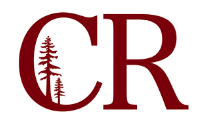 Program Review CommitteeFebruary 1, 2018
9:00 am – 11:00am
SS-104NotesCommittee Membership: Heidi Bareilles, George Potamianos, Cindy Hooper, Tony Luehrs, Mike Peterson, Katie Schoenfield, Philip Mancus, Ashley Knowlton, Diqui LaPenta, Stephanie Burres (support)Purpose: 
Discuss and prepare for annual Program Review Process.Join from PC, Mac, Linux, iOS or Android: https://cccconfer.zoom.us/j/614856931Or iPhone one-tap (US Toll):  +16699006833,614856931#  or +16468769923,614856931# Or Telephone:    Dial:    +1 669 900 6833 (US Toll)    +1 646 876 9923 (US Toll)    Meeting ID: 614 856 9311.0Review Remaining Administrative ReviewsHuman ResourcesIT/TSSInformation Systems & Institutional ResearchCommunications/Marketing/Print ServicesPresident's Office	2.0Review Instructional Annual ReviewsAddiction StudiesAdministration of Justice/Basic AcademyBiology & Environmental ScienceBusinessBusiness TechnologyCISConstruction Technology: ResidentialDigital MediaDrafting TechnologyEarly Childhood Education (ECE)Fine Arts3.0Make Committee Assignments for our next meeting.